Wolf Convection Steam Oven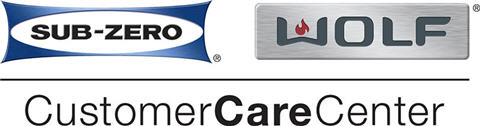 Cooking RecommendationsBy Mode…SteamReheatAuto Steam BakeConvectionConvection HumidConvection SteamWolf GourmetFoodComplaintResolutionNotePastaSticks togetherUse short cut pasta like elbow macaroniStir dish more often or boil to al dente firstWhen cooking raw pasta, enough liquid must be added to completely cover the pasta.  RiceNot soft enough, stays hardHow To…For each cup of rice, use 2 cups of water - results in 3 cups of cooked riceEggs – hard boiledHow To…Place as many eggs as desired on either the wire rack of the perforated steam oven pan and into a cold oven. Place eggs on tray, steam at 210 F for 18-20 minutes, immediately place in ice water bath after steamingWolf does not suggest hard boiling eggs in the egg carton.Eggs – over easy, over hardHow To…Lightly spray a saucer with cooking spray, crack egg into saucer, break yolk if desired, steam at 210 F until desired level of donenessMeat – defrostHow To…Place meat on tray, steam at 95 degrees for 45 minutes to 90 minutes depending on cutWhile this method takes longer than a microwave it does not result in “hot spots” in the meatFish filletSeafoodHow To…Steam at 200 degrees until internal temperature has reached 145 degreesFoodComplaintResolutionNoteAnyToo moistRaise temp by 25 degrees or extend reheating time by a minute or twoPizzaToo moistUse Convection SteamPizzaCrust soggy or not crispUse Convection SteamLarge casseroleNot thoroughly warmUse Convection Steam at 250 degreesReheat is meant for individual plates or servingsFoodComplaintResolutionNoteAny baked good which risesLooks flatAllow the mode to fully completeRising occurs at the end of the modePie or quicheCrust is not browned to likingAuto Steam Bake on the 3rd rack to enhance crust browningThe CSO does not have a bake elementAnyRight rear corner cooks food too darkUse the 3rd rack or lower temp by 25 degreesAnyRecipe calls for higher temp than 445 degreesSet to 445 degreesSteam is much more efficient at transferring heat energy than dry air.  Consequently, 445 degrees in the CSO is able to bake with excellent results.  AnyRecipe calls for higher temp than 445 degreesSet to 445 degreesSteam is much more efficient at transferring heat energy than dry air.  Additionally, super-heated steam has different properties than normal steam, resulting in its browning, crisping effect on food.  Consequently, 445 degrees in the CSO is able to bake bread with excellent results.  FoodComplaintResolutionNoteCakeToo moistUse Auto Steam Bake or ConvectionConvection Humid is ideal for most cakes but can be changed due to customer preferenceAnyRecipe calls for higher temp than 445 degreesSet to 445 degreesSteam is much more efficient at transferring heat energy than dry air.  Additionally, super-heated steam has different properties than normal steam, resulting in its browning, crisping effect on food.  Consequently, 445 degrees in the CSO is able to bake bread with excellent results.  FoodComplaintResolutionNoteAnyRight rear corner cooks food too darkUse 3rd rackPre-made casseroleHow To… Convection Steam at 250 degrees until thoroughly warmed, can turn steam off using Mode for last couple minutes to dry any condensationThe probe can be used to assure casseroles are cooked thoroughly, USDA recommends internal temperature of 165 degreesPoultryHow To…Convection Steam at 400 degrees.  Insert the probe into the thickest part of the breast.  Plug the probe in and set probe temperature to 165 degrees.  Convection Steam is the best choice for poultry.  The meat remains tender and moist while the skin will brown and crisp.  AnyRecipe calls for higher temp than 445 degreesSet to 445 degreesSteam is much more efficient at transferring heat energy than dry air.  Additionally, super-heated steam has different properties than normal steam, resulting in its browning, crisping effect on food.  Consequently, 445 degrees in the CSO is able to bake bread with excellent results.  FoodComplaintResolutionNoteAnyNot done enoughEnsure door is not opened during Wolf Gourmet modeOpening the door during Wolf Gourmet mode will cause food sensor miscalculationsAnyToo doneEnsure door is not opened during Wolf Gourmet modeOpening the door during Wolf Gourmet mode will cause food sensor miscalculationsAny program requiring PreheatNot done enoughEnsure food is placed in cavity promptly when message “Place food in cooking space – Press OK” is displayedThe unit does not maintain temperature after preheating until food is placed in cavityAny program requiring PreheatToo doneEnsure food is placed in cavity promptly when message “Place food in cooking space – Press OK” is displayedThe unit does not maintain temperature after preheating until food is placed in cavityAnyRight rear corner cooks food too darkUse 3rd rackSmall baked goodsToo darkSet Wolf Gourmet to ‘Lightly Brown’Frozen pizzaToo darkEnter a lower cooking time range when the mode asks for the package recommended cooking timeThis complaint is most relevant to rising crust pizzas